EXPERIMENTO. BICHOS FLOTANTES MATERIAIS:-Cartolina tamaño folio.-Tesoiras.-Bol con auga.-Lápis.INSTRUCIÓNS:1º-Dobra o rectángulo de cartulina pola metade. Nunha das caras debuxa un insecto con tres patas e tres pés. Debe ocupar tada a cartolina, como na foto.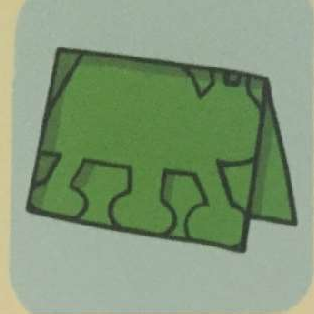 2º-Recorta a silueta con coidado de non recortar polo pliegue. Dobra os pés do insecto para fóra para que se teña en pé.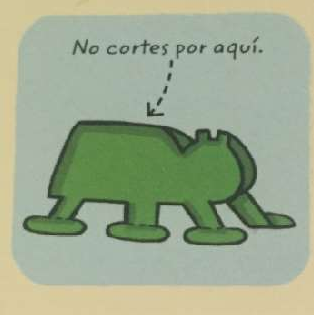 3º-Enche un bol con auga e coloca o insecto de modo que os pés toquen a superficie da auga á mesma vez.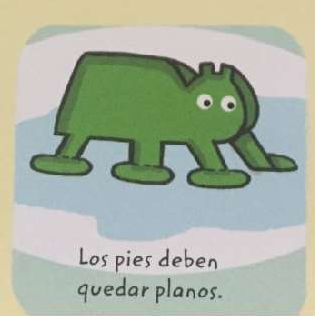 HIPÓTESE:Que cres que vai pasar ao poñer o insecto na auga?EVIDENCIA:Que pasou ao poñer o insecto na auga?BOTE DA CALMA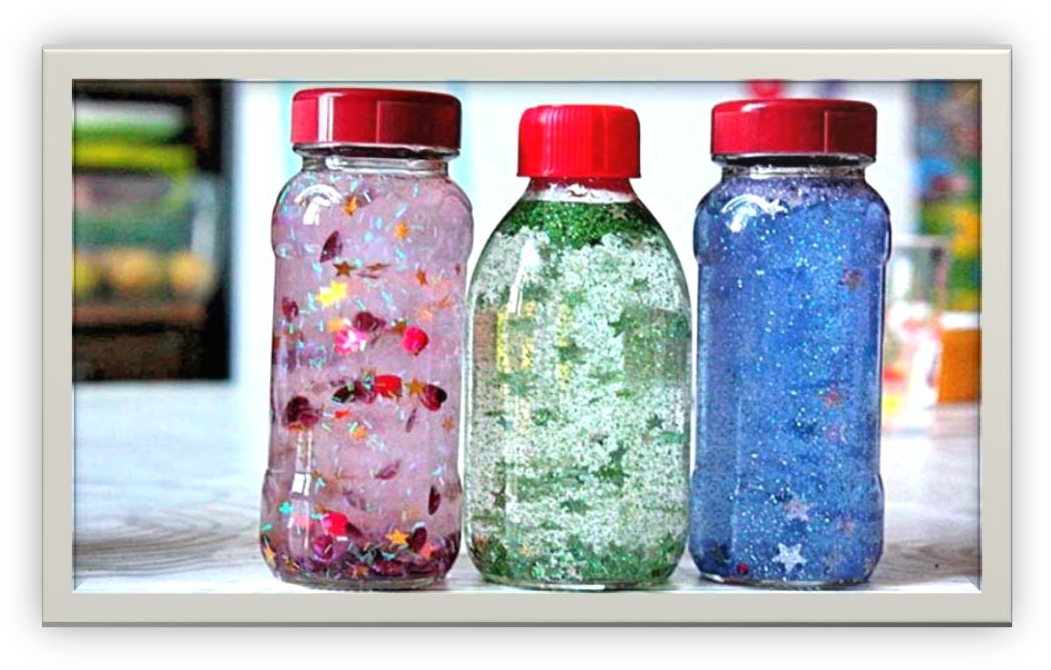 MATERIAIS:-Un bote ou unha botella.-Diferentes obxectos ou materiais que teñas na casa (anacos de fideos, cadrados de papel coloreado, lentellas, anacos papelaluminio…).-Auga.INSTRUCIÓNS:1º-Mete no bote ou na botella os materiais que desexes. Non esquezas escribir no seguinte cadro de rexistro os materiais e cantidades utilizados.-Enche o recipiente de auga , pon a tapa e bate con todas as túas forzas.-Observa.EVIDENCIA:Que pasou? Todos os materiais están xuntos? Todos os materiais caeron ao mesmo tempo?...DEBUXO:Debuxa o teu bote da calma .Agora xa podes utilizar o teu bote da calma. Cando te sintas nervioso, enfadado... podes axitar o bote e observalo durante un rato. Xa verás como te sentes mellor!!! Eu tamén vou facer o meu.EXPERIMENTO ESTRELA PALILLOSMATERIAIS:-5 palillos.-Auga.-Contagotas ou xiringa sen agulla.INSTRUCIÓNS:1º-Dobrar os palillos pola metade en forma de V (non poden romper)2º-Colocar os palillos sobre unha superficie lisa formando un círculo.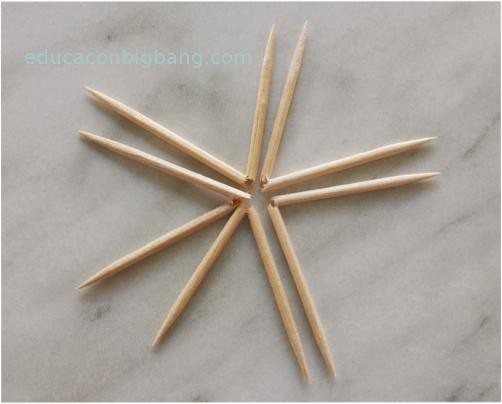 3º-Engade unhas gotas de auga no centro.HIPÓTESE:Que cres que pasará ao botar auga?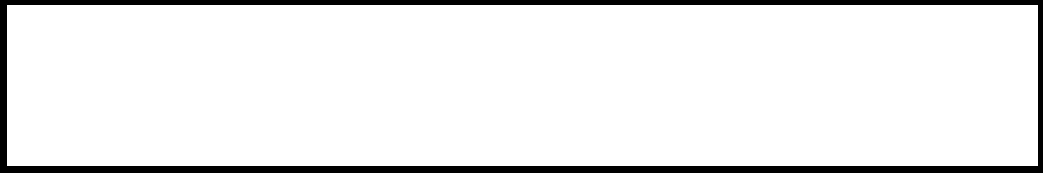 EVIDENCIA:Que pasou ao botar auga?FAI UN DEBUXO DO QUE PASOU:EXPERIMENTO MOEDAMATERIAIS:-Unha moeda.-Un contagotas.-Un vaso de auga.-Pano para secar a moeda.HIPÓTESE:Cantas gotas de auga se poden colocar sobre a superficie dunha moeda?INSTRUCIÓNS:1ª-Secar a moeda.2º-Colocar a moeda sobre unha mesa e engadir gotas de auga pouco a pouco co contagotas. Contar as gotas ata que a auga se derrame.3º-Cubrir o rexistro.4º-Secar a moeda co pano e repetir o experimento anotando os pasos.Rexistro:EVIDENCIA:Conta o que sucedeu...................................................................................................................................................................................................................................................................................................................................................................................................................................................................................................................................................................................................................................................................................................................................................................................................................................................................................Debuxo:EXPERIMENTO POMPAS DE XABÓNMATERIAIS:-Líquido para pompas de xabón.-Unha palliña.-Unha superficie lisa (mesa de cristal, espello…).-Auga.INSTRUCIÓNS:1º-Humedece a superficie de traballo con auga.2º-Sumerxe a palliña no líquido para facer pompas.3º-Sopra e fai unha pompa sobre a superficie lisa; aparecerá unha cúpula de xabón.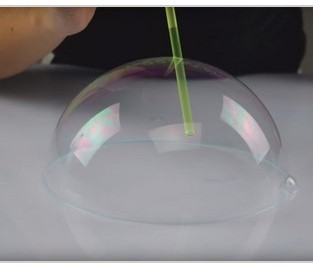 4º-Xumerxe de novo a palliña no xabón , introduce a palliña na primeira cúpula de xabón e sopra para formar unha segunda cúpula.5º-Repite para facer unha terceira pompa.HIPÓTESE:Que cres que pasará ao facer unha cúpula dentro da outra?EVIDENCIA:Que pasou ?FAI UN DEBUXO DO QUE PASOU:U nha nube nun bote de augaRecordas como se forman as nubes e por que cae a chuvia? Mira este vídeo sobre o ciclo da auga.h ttps://www.youtube.com/watch?v=76dw3ZRFGNQCon este experimento, poderás comprobalo por ti mesmo. Material que necesitamos: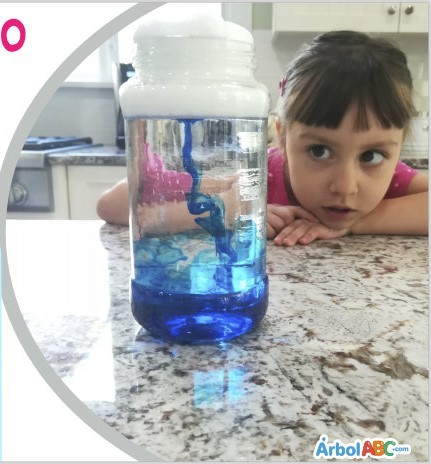 Un vaso ou bote de cristal.Espuma de afeitar ou espuma para o cabelo.AugaColorante alimentario.Cuchariña, pipeta,… Procedemento:1º Enche o vaso ou o bote con auga do grifo.2º Verte a espuma por encima da auga para crear unha nube. 3º Espera un minutiño para que a espuma se asente.4º Agora vai botando gotiñas do colorante por encima da nube, pouco a pouco.HIPÓTESEQue pensas que vai pasar agora?EVIDENCIAQue observaches no teu experimento? Que pasou?DEBUXOMATERIAIS:-Tres vasos, tarros ou recipientes de cristal do mesmo tamaño.-Papel de cociña.-Auga.-Colorante alimentario.INSTRUCIÓNS:1º-Encher de auga ata a metade un tarro e botarlle colorante vermello.2º-Encher de auga ata a metade outro tarro e botarlle colorante amarelo.3º-Colocar os tarros en fila(con auga, sen auga, con auga).4º-Dobrar dous pedazos de papel de cociña facendo un “churro”.5º-Introducir un dos extremos do churro no tarro con auga vermella e o outro extremo no tarro sen auga. Facer o mesmo co tarro da auga amarela.6º-Esperar e observar.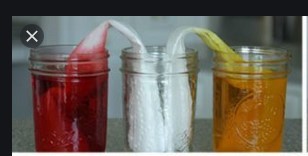 HIPÓTESE:Que cres que vai pasar ?EVIDENCIA:Que pasou ?NOME...................................................DATA..................................................EXPERIMENTO DE FLOTACIÓN: FLOTA, VAI AO FONDO OU DISÓLVESE?USAREMOS: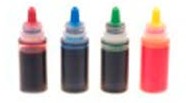 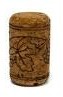 COLORANTE	CORCHO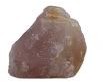 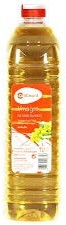 PEDRA	VINAGREQUE PENSAS QUE VAI PASAR CON CADA UN? RECORTA E PEGA DEBAIXO. 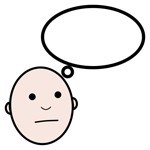 FACEMOS O EXPERIMENTO. METEMOS CADA COUSA NUN VASO E OBSERVAMOS.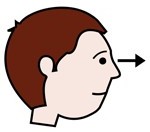 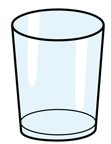 EXPLICA O QUE PASOU EN REALIDADE.CANTOS ACERTACHES? PON O NÚMERO.NOME......................................................................DATA....................EXPERIMENTO DE FLOTACIÓN: FLOTA, VAI AO FONDO OU DISÓLVESE?USAREMOS: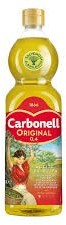 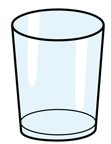 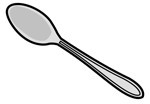 ACEITE	VASO CON AUGA	CULLERQUE CRES QUE VAI PASAR?CREO QUE O ACEITE....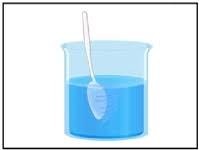 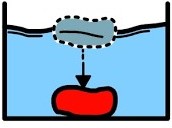 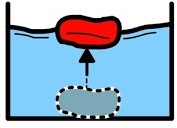 FAI O EXPERIMENTO.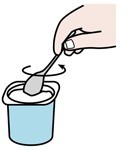 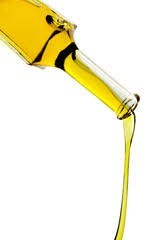 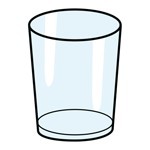 QUE PASOU? RODEA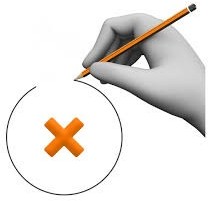 AO REMATAR, HAI QUE LIMPAR!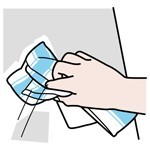 MATERIAISCANTIDADESNúmero de gotas:Número de gotas:Número de gotas:1º intento2º intento3º intento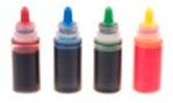 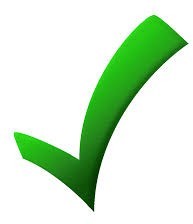 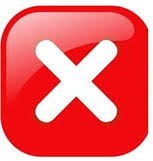 FLOTOU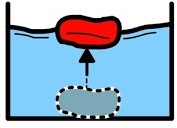 FOI AO FONDO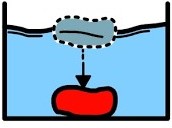 DISOLVEUSE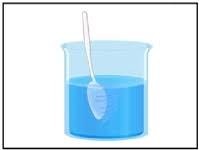 